ПРАВИТЕЛЬСТВО ПЕРМСКОГО КРАЯПОСТАНОВЛЕНИЕот 5 октября 2022 г. N 853-пО ПОРЯДКЕ ЗАКЛЮЧЕНИЯ В ЭЛЕКТРОННОЙ ФОРМЕ СОГЛАШЕНИЯ,ЗАКЛЮЧАЕМОГО ПО РЕЗУЛЬТАТАМ ОТБОРА ИСПОЛНИТЕЛЯГОСУДАРСТВЕННЫХ УСЛУГ В СОЦИАЛЬНОЙ СФЕРЕ В ЦЕЛЯХ ИСПОЛНЕНИЯГОСУДАРСТВЕННОГО СОЦИАЛЬНОГО ЗАКАЗА НА ОКАЗАНИЕГОСУДАРСТВЕННЫХ УСЛУГВ соответствии с Федеральным законом от 13 июля 2020 г. N 189-ФЗ "О государственном (муниципальном) социальном заказе на оказание государственных (муниципальных) услуг в социальной сфере", соглашением о сотрудничестве в сфере апробации механизмов организации оказания государственных (муниципальных) услуг в социальной сфере в соответствии с Федеральным законом "О государственном (муниципальном) социальном заказе на оказание государственных (муниципальных) услуг в социальной сфере" от 01 сентября 2021 г. N 2021-00047 Правительство Пермского края постановляет:1. Утвердить прилагаемый Порядок заключения в электронной форме соглашения, заключаемого по результатам отбора исполнителя услуг в целях исполнения государственного социального заказа на оказание государственных услуг в социальной сфере, утвержденного исполнительным органом государственной власти Пермского края.2. Министерству финансов Пермского края в срок до 01 ноября 2022 года утвердить типовую форму соглашения, заключаемого по результатам отбора исполнителей государственных услуг в социальной сфере.3. Настоящее постановление вступает в силу с 01 января 2023 года, за исключением пункта 2 настоящего постановления, который вступает в силу со дня подписания настоящего постановления.4. Контроль за исполнением постановления возложить на заместителя председателя Правительства Пермского края (по вопросам социальной защиты и здравоохранения), заместителя председателя Правительства Пермского края (по вопросам образования, культуры и спорта).Губернатор Пермского краяД.Н.МАХОНИНУТВЕРЖДЕНпостановлениемПравительстваПермского краяот 05.10.2022 N 853-пПОРЯДОКЗАКЛЮЧЕНИЯ В ЭЛЕКТРОННОЙ ФОРМЕ СОГЛАШЕНИЯ, ЗАКЛЮЧАЕМОГОПО РЕЗУЛЬТАТАМ ОТБОРА ИСПОЛНИТЕЛЯ УСЛУГ В ЦЕЛЯХ ИСПОЛНЕНИЯГОСУДАРСТВЕННОГО СОЦИАЛЬНОГО ЗАКАЗА НА ОКАЗАНИЕГОСУДАРСТВЕННЫХ УСЛУГ В СОЦИАЛЬНОЙ СФЕРЕ, УТВЕРЖДЕННОГОИСПОЛНИТЕЛЬНЫМ ОРГАНОМ ГОСУДАРСТВЕННОЙ ВЛАСТИ ПЕРМСКОГО КРАЯ1. Настоящий Порядок определяет правила заключения в электронной форме уполномоченным органом с исполнителем государственных услуг в социальной сфере (далее - государственные услуги) по результатам отбора исполнителя государственных услуг в целях исполнения государственного социального заказа на оказание государственных услуг, сформированного в порядке, установленном постановлением Правительства Пермского края от 08 декабря 2021 г. N 999-п "Об утверждении Порядка формирования государственных социальных заказов на оказание государственных услуг в социальной сфере, отнесенных к полномочиям органов исполнительной власти Пермского края, и установления формы и сроков формирования отчета об их исполнении", следующих соглашений:соглашения о финансовом обеспечении (возмещении) затрат, связанных с оказанием государственных услуг в соответствии с социальным сертификатом на получение государственной услуги, в случае предоставления исполнителем услуг социального сертификата на получение государственной услуги в уполномоченный орган или без предоставления социального сертификата на получение государственной услуги в социальной сфере в соответствии с частью 12 статьи 20 Федерального закона от 13 июля 2020 г. N 189-ФЗ "О государственном (муниципальном) социальном заказе на оказание государственных (муниципальных) услуг в социальной сфере" (далее соответственно - социальный сертификат, соглашение в соответствии с сертификатом, Федеральный закон N 189-ФЗ);соглашения об оказании государственных услуг в социальной сфере, заключенного по результатам конкурса (далее - соглашение по результатам конкурса).2. Понятия и термины, применяемые в настоящем Порядке, используются в значениях, указанных в Федеральном законе N 189-ФЗ.3. Внесение изменений в соглашение по результатам конкурса и в соглашение в соответствии с сертификатом, а также их расторжение осуществляются посредством заключения дополнительных соглашений к соглашениям (далее - дополнительные соглашения) в соответствии с пунктами 6, 8, 9, 12 и 13 настоящего Порядка.Взаимодействие уполномоченного органа и исполнителя услуг при заключении и подписании соглашения в соответствии с сертификатом и соглашения по результатам конкурса, дополнительных соглашений осуществляется посредством единого портала бюджетной системы Российской Федерации в информационно-телекоммуникационной сети "Интернет" (далее - единый портал), государственной интегрированной информационной системы управления общественными финансами "Электронный бюджет" (далее - информационная система "Электронный бюджет") либо в одной из государственных информационных систем Пермского края, определенных Министерством информационного развития и связи Пермского края, или с использованием сайта, решение об использовании которого принимается уполномоченным органом в соответствии с Правилами определения сайтов в информационно-телекоммуникационной сети "Интернет", на которых обеспечивается проведение конкурса на заключение соглашения об оказании государственных (муниципальных) услуг в социальной сфере, утвержденными постановлением Правительства Российской Федерации от 04 мая 2021 г. N 706 (далее - Правила определения сайтов), с использованием усиленных квалифицированных электронных подписей.В случае принятия уполномоченным органом в соответствии с Правилами определения сайтов решения об использовании для обеспечения проведения конкурсов определенного сайта в информационно-телекоммуникационной сети "Интернет" либо одной из государственных информационных систем Пермского края, определенных Министерством информационного развития и связи Пермского края, к ним применяются положения настоящего Порядка, установленные в отношении единого портала и информационной системы "Электронный бюджет".4. Соглашение в соответствии с сертификатом, соглашение по результатам конкурса и дополнительные соглашения формируются в форме электронного документа в информационной системе "Электронный бюджет" и подписываются усиленными квалифицированными электронными подписями лиц, имеющих право действовать от имени соответственно уполномоченного органа, исполнителя услуг.5. Соглашения, предусмотренные настоящим Порядком, заключаются уполномоченным органом по типовой форме, утвержденной Министерством финансов Пермского края с учетом существенных условий, предусмотренных статьей 21 Федерального закона N 189-ФЗ.6. После размещения в соответствии с частью 13 статьи 17 Федерального закона N 189-ФЗ на едином портале протокола рассмотрения и оценки предложений участников конкурса, предусмотренного частью 9 статьи 17 Федерального закона N 189-ФЗ (далее - протокол рассмотрения и оценки предложений), или протокола рассмотрения единственного предложения участника конкурса, предусмотренного частью 10 статьи 17 Федерального закона N 189-ФЗ (далее - протокол рассмотрения единственного предложения), соглашение (соглашения) по результатам конкурса заключается (заключаются) с победителем (победителями) конкурса или с участником конкурса, предложение которого имеет следующий в порядке убывания порядковый номер после предложения последнего участника конкурса, признанного победителем, в случае, предусмотренном частью 4 статьи 11 Федерального закона N 189-ФЗ (далее - иной участник), и подписывается (подписываются) победителем (победителями) конкурса или иным участником в сроки, установленные объявлением о проведении конкурса.7. По результатам конкурса проект соглашения формируется одновременно с протоколом рассмотрения и оценки предложений (протоколом рассмотрения единственного предложения).8. Уполномоченный орган по результатам конкурса в течение 1 рабочего дня, следующего за днем размещения в соответствии с частью 13 статьи 17 Федерального закона N 189-ФЗ на едином портале протокола рассмотрения и оценки предложений или протокола рассмотрения единственного предложения, направляет с использованием информационной системы "Электронный бюджет" проект соглашения по результатам конкурса победителю или иному участнику для подписания.9. В течение 3 рабочих дней, следующих за днем направления уполномоченным органом в соответствии с пунктом 8 настоящего Порядка в информационной системе "Электронный бюджет" проекта соглашения по результатам конкурса, победитель конкурса или иной участник подписывает проект такого соглашения усиленной квалифицированной электронной подписью лица, имеющего право действовать от имени юридического лица, индивидуального предпринимателя.Подписанный победителем конкурса или иным участником проект соглашения по результатам конкурса направляется посредством информационной системы "Электронный бюджет" для подписания уполномоченному органу. В течение 1 рабочего дня со дня, следующего за днем получения подписанного победителем конкурса или иным участником проекта соглашения по результатам конкурса, уполномоченный орган подписывает такой проект соглашения и направляет его посредством информационной системы "Электронный бюджет" победителю конкурса или иному участнику.10. Проект соглашения в соответствии с сертификатом формируется уполномоченным органом в соответствии с пунктом 3 настоящего Порядка для подписания юридическим лицом, индивидуальным предпринимателем или физическим лицом - производителем товаров, работ, услуг, подавшим заявку на включение указанного лица в реестр исполнителей услуг по социальному сертификату (далее - заявитель), и заключается с заявителем после принятия уполномоченным органом в соответствии с пунктом 16 Положения о структуре реестра исполнителей государственных (муниципальных) услуг в социальной сфере в соответствии с социальным сертификатом на получение государственной (муниципальной) услуги в социальной сфере и порядке формирования информации, включаемой в такой реестр, утвержденного постановлением Правительства Российской Федерации от 13 февраля 2021 г. N 183 "Об утверждении Положения о структуре реестра исполнителей государственных (муниципальных) услуг в социальной сфере в соответствии с социальным сертификатом на получение государственной (муниципальной) услуги в социальной сфере и порядке формирования информации, включаемой в такой реестр, а также Правил исключения исполнителя государственных (муниципальных) услуг в социальной сфере из реестра исполнителей государственных (муниципальных) услуг в социальной сфере в соответствии с социальным сертификатом на получение государственной (муниципальной) услуги в социальной сфере" (далее - постановление N 183), решения о формировании соответствующей информации, включаемой в реестр исполнителей государственных услуг.Сведения об исполнителе формируются в соответствии с Положением о структуре реестра исполнителей государственных (муниципальных) услуг в социальной сфере в соответствии с социальным сертификатом на получение государственной (муниципальной) услуги в социальной сфере и порядке формирования информации, включаемой в такой реестр, утвержденным постановлением N 183, реестровой записью об исполнителе услуг (далее - реестровая запись).Объем субсидии, предоставляемой исполнителю услуг в целях оплаты соглашения в соответствии с сертификатом, размер которой формируется уполномоченным органом в составе приложения к соглашению в соответствии с сертификатом как произведение значения нормативных затрат на оказание государственных услуг и объема оказания государственных услуг, подлежащих оказанию исполнителем услуг потребителям услуг, в соответствии с информацией, включенной в реестр потребителей услуг, имеющих право на получение государственной услуги в соответствии с социальным сертификатом (далее - реестр потребителей), формируемый в соответствии с частью 3 статьи 20 Федерального закона N 189-ФЗ.11. Сведения, предусмотренные абзацами вторым и третьим пункта 10 настоящего Порядка, формируются уполномоченным органом в приложении к соглашению в соответствии с сертификатом не позднее 1 рабочего дня, следующего за днем внесения соответствующих сведений в реестр потребителей, с направлением уведомления исполнителю услуг о формировании указанных сведений.12. В течение 3 рабочих дней, следующих за днем формирования в соответствии с пунктом 10 настоящего Порядка в информационной системе "Электронный бюджет" проекта соглашения в соответствии с сертификатом, заявитель подписывает проект такого соглашения усиленной квалифицированной электронной подписью лица, имеющего право действовать от имени юридического лица, индивидуального предпринимателя.13. Подписанный заявителем проект соглашения в соответствии с сертификатом направляется посредством информационной системы "Электронный бюджет" уполномоченному органу. В течение 1 рабочего дня со дня, следующего за днем получения подписанного заявителем проекта соглашения в соответствии с сертификатом, уполномоченный орган подписывает такой проект соглашения и направляет подписанное им соглашение в соответствии с сертификатом посредством информационной системы "Электронный бюджет" заявителю.14. В случае наличия у победителя конкурса (заявителя) разногласий по проекту соглашения по результатам конкурса (проекту соглашения в соответствии с сертификатом) победитель конкурса (заявитель) формирует в течение 1 рабочего дня, следующего за днем размещения проекта соглашения по результатам конкурса (проекта соглашения в соответствии с сертификатом) в информационной системе "Электронный бюджет", возражения, которые размещаются не более одного раза в информационной системе "Электронный бюджет" в отношении соответствующего проекта соглашения и которые содержат замечания к соответствующим положениям проекта соглашения по результатам конкурса (проекта соглашения в соответствии с сертификатом).15. В течение 3 рабочих дней, следующих за днем размещения победителем конкурса (заявителем) в информационной системе "Электронный бюджет" в соответствии с пунктом 14 настоящего Порядка возражений, уполномоченный орган рассматривает такие возражения и формирует в информационной системе "Электронный бюджет" протокол разногласий, подписанный усиленной квалифицированной электронной подписью лица, имеющего право действовать от имени уполномоченного органа, об учете содержащихся в возражениях замечаний победителя конкурса (заявителя) с приложением доработанного проекта соглашения по результатам конкурса (проекта соглашения в соответствии с сертификатом) или об отказе учесть возражения с обоснованием такого отказа с приложением проекта соглашения по результатам конкурса (проекта соглашения в соответствии с сертификатом).16. В случае наличия у исполнителя услуг разногласий по проекту дополнительного соглашения формирование исполнителем услуг возражений в отношении соответствующего проекта дополнительного соглашения и их рассмотрение уполномоченным органом осуществляются в соответствии с пунктами 14 и 15 настоящего Порядка.17. В случае, предусмотренном пунктами 15 и 16 настоящего Порядка, соглашение по результатам конкурса (дополнительное соглашение по результатам конкурса) заключается в соответствии с пунктами 8 и 9 настоящего Порядка, соглашение в соответствии с сертификатом (дополнительное соглашение в соответствии с сертификатом) заключается в соответствии с пунктами 12 и 13 настоящего Порядка.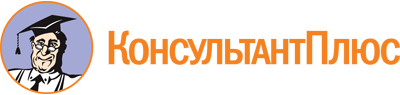 Постановление Правительства Пермского края от 05.10.2022 N 853-п
"О Порядке заключения в электронной форме соглашения, заключаемого по результатам отбора исполнителя государственных услуг в социальной сфере в целях исполнения государственного социального заказа на оказание государственных услуг"Документ предоставлен КонсультантПлюс

www.consultant.ru

Дата сохранения: 25.11.2022
 П. 2 вступил в силу с 05.10.2022.